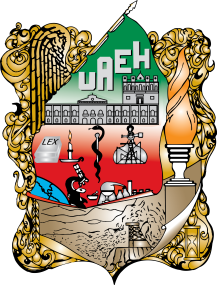 UNIVERSIDAD AUTÓNOMA DEL ESTADO DE HIDALGO                           NOMBRE DE LA CONTRAPARTE          CARTA DE INTENCIÓNLa Universidad Autónoma del Estado de Hidalgo “LA UAEH” desea iniciar las relaciones y acuerdos de colaboración en los ámbitos de desarrollo académico, científico, cultural y productivo con la universidad de___________________, así como con la universidad de _________________________En este acto, se reconoce la importancia de la cooperación como una apuesta institucional y un asunto de trabajo conjunto para cumplir con las metas comunes e intereses mutuos de las instituciones, con el propósito de establecer y reforzar las relaciones que permitan en el corto plazo, la suscripción de convenios generales de colaboración o específicos entre “LA UAEH”, y la ______________de ___________________que motive la cooperación interinstitucional, contemplada en los siguientes rubros de colaboración: (por ejemplo)Desarrollo conjunto de proyectos de investigación que favorezcan y promuevan el desarrollo social.Organización conjunta de actividades académicas y científicas tales como cursos, conferencias, simposiums, etc., que beneficien el desarrollo de las instituciones y de las regiones o países. Intercambio de publicaciones en materia de desarrollo académico, investigación cultural y empresarial.Intercambio de profesores investigadores y alumnos de las instituciones involucradas para desempeñarse en proyectos de cooperación. Promoción de la educación para el desarrollo y la sensibilización de la comunidad universitaria.Los proyectos de colaboración pueden incluir cualquier disciplina académica de acuerdo a los intereses de las instituciones involucradas. La presente carta de intención puede ser enmendada por consentimiento mutuo o darse por terminada por cualquiera de las instituciones dando aviso por escrito. Tendrá una duración de un año y podrá renovarse previo acuerdo de “LAS PARTES”.Leído el presente instrumento, se firma por duplicado en la ciudad de Pachuca de Soto, Hidalgo; a los ____ días del mes de ____________________de dos mil ________________ . Por “LA UAEH”______________________________Dr. Octavio Castillo AcostaRectorPor “LA CONTRAPARTE”      ___________________________